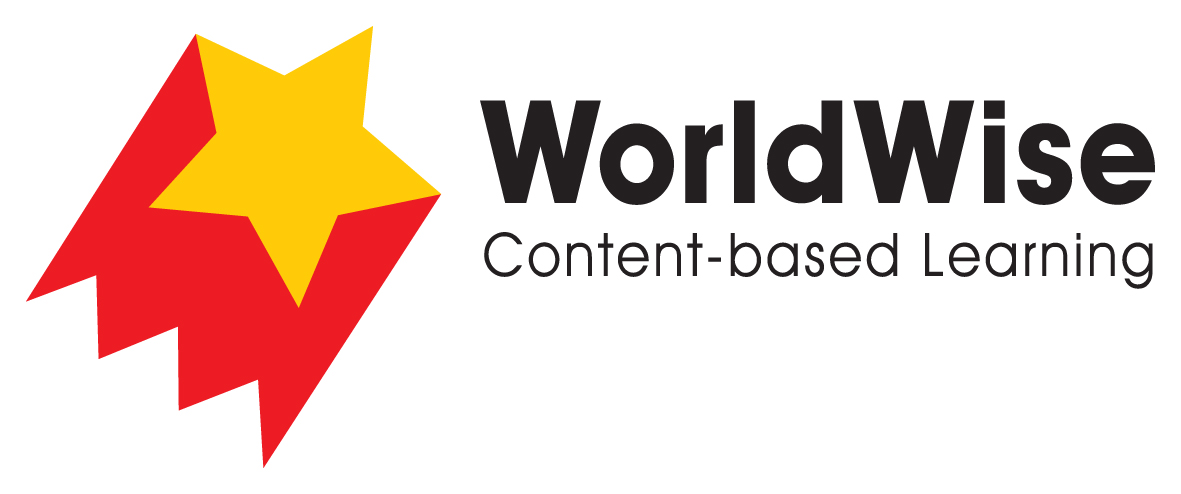 Grade 3 – Investigations							Keeping WellPart 3 - Record data

Find a way of recording your information that will allow you to see any pattern 
in this data.




Once completed make sure you save this fileCharlotte’s lifetimeRachel’s lifetimeEmily’s lifetimeWhat things are the same about
their living conditions?What is different about their 
living conditions?What inventions have reduced 
people’s need for exercise?What health risks did they face?What could they do to 
prevent illness? What technologies assisted their health?